 FOUR SEASONS SINGLE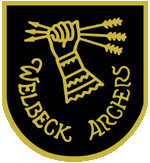         TWO WAY CLOUT2019 - 2020	Archer NameClassBow Class Round 1Round 2Round 3Round 4 TotalDiscard ScoreTournament ScoreGents Shooting 165 mGents Shooting 165 mGents Shooting 165 mGents Shooting 165 mGents Shooting 165 mGents Shooting 165 mGents Shooting 165 mGents Shooting 165 mGents Shooting 165 mGents Shooting 165 mJohn CromeGentsRecurve134126260Alan StanleyGentsBare Bow108115223Steve VernonGentsBare Bow11794211Gerald DrakefieldGentsBare Bow101102203Alan BartonGentsBare Bow9993192David PryceGentsBare Bow11373186Ken EdgsonGentsBare Bow7680156Keith GascoingeGentsBare Bow9155146Derek TaylorGentsBare Bow7669145Carl LeadbeaterGentsBare Bow5858116Matt JonesGentsBare Bow63-63Gary BradleyGentsBare Bow48-48Oliver HackerGentsBare Bow35-35Andrew SmithGentsBare Bow33-33Richard BreachGentsBare Bow-3131Paul CliftonGentsBare Bow28Ret-28Kevin FletcherGentsBare Bow-2727Ladies shooting 125mLadies shooting 125mLadies shooting 125mLadies shooting 125mLadies shooting 125mLadies shooting 125mLadies shooting 125mLadies shooting 125mLadies shooting 125mLadies shooting 125mBecky MorrisLadiesBare Bow10884192Chris BreachLadiesBare Bow7065135Helen NeumanLadiesBare Bow70-70Zoe JonesLadiesBare Bow68-68LadiesBare BowJunior Ladies shooting 125mJunior Ladies shooting 125mJunior Ladies shooting 125mJunior Ladies shooting 125mJunior Ladies shooting 125mJunior Ladies shooting 125mJunior Ladies shooting 125mJunior Ladies shooting 125mJunior Ladies shooting 125mJunior Ladies shooting 125mTess ReynoldsJr Ladies Bare Bow50-50Ladies shooting 91.5mLadies shooting 91.5mLadies shooting 91.5mLadies shooting 91.5mLadies shooting 91.5mLadies shooting 91.5mLadies shooting 91.5mLadies shooting 91.5mLadies shooting 91.5mLadies shooting 91.5mTracy SmithLadiesBare Bow93-93Junior Gents shooting 91.5Junior Gents shooting 91.5Junior Gents shooting 91.5Junior Gents shooting 91.5Junior Gents shooting 91.5Junior Gents shooting 91.5Junior Gents shooting 91.5Junior Gents shooting 91.5Junior Gents shooting 91.5Junior Gents shooting 91.5Morgan BradleyJr GentsBare Bow39-39Junior Gent shooting 55mJunior Gent shooting 55mJunior Gent shooting 55mJunior Gent shooting 55mJunior Gent shooting 55mJunior Gent shooting 55mJunior Gent shooting 55mJunior Gent shooting 55mJunior Gent shooting 55mJunior Gent shooting 55mMorgan Mc DowellJr GentsBare Bow39-39Junior Ladies shooting 55mJunior Ladies shooting 55mJunior Ladies shooting 55mJunior Ladies shooting 55mJunior Ladies shooting 55mJunior Ladies shooting 55mJunior Ladies shooting 55mJunior Ladies shooting 55mJunior Ladies shooting 55mJunior Ladies shooting 55mAmelia HackerJr LadiesBare Bow20-20